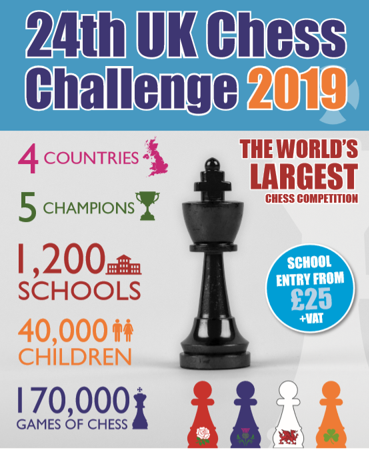 Name of school			_ _ _ _ _ _ _ _ _ _ _ _ _ _ _ _ _ _ _ _ _ _ _ _ _ _ _ _Type of school				_ _ _ _ _ _ _ _ _ _ _ _ _ _ _ _ _ _ _ _ _ _ _ _ _ _ _ _(eg primary, secondary, other)	Address				_ _ _ _ _ _ _ _ _ _ _ _ _ _ _ _ _ _ _ _ _ _ _ _ _ _ _ _Postcode				_ _ _ _ _ _ _ _ _ _ _ _ _ _ _ _ _ _ _ _ _ _ _ _ _ _ _ _Name of chess contact 		_ _ _ _ _ _ _ _ _ _ _ _ _ _ _ _ _ _ _ _ _ _ _ _ _ _ _ _Email of chess contact		_ _ _ _ _ _ _ _ _ _ _ _ _ _ _ _ _ _ _ _ _ _ _ _ _ _ _ _Phone number of chess contact	_ _ _ _ _ _ _ _ _ _ _ _ _ _ _ _ _ _ _ _ _ _ _ _ _ _ _ _ Shipping address (if different		_ _ _ _ _ _ _ _ _ _ _ _ _ _ _ _ _ _ _ _ _ _ _ _ _ _ _ _To above)The price of entry is £20 + £1 per player (in multiples of 10 – minimum = 10). A standard pack comes with one trophy – you can order additional trophies at a cost of £6 per trophy.Payment method (delete as applicable)	Online / Cheque Enclosed / BACSIf paying by cheque please make payable to ‘UK Chess Challenge Ltd’ and address to 77 East Avenue, Heald Green, Cheshire, SK8 3BRIf paying by BACS please quote the school name and postcode and make payment to the following accountSort code		01-01-75Account number	19163533Base entry£200 – 10 children  (£10)£11 – 20 children (£20)£21 – 30 children (£30)£Other multiples of 10 ___ £Additional trophies at £6 per trophy£Total Enclosed£